Положение о дисконтной программе «СТРОЙУДАЧА»
Термины и определенияНастоящее положение определяет условия участия в дисконтной программе «СТРОЙУДАЧА», проводимой организатором программы в торговой сети «СТРОЙУДАЧА».Дисконтная программа («программа») – взаимоотношения, в которых участник, приобретающий товары у организатора с помощью дисконтной карты участника, приобретает право на предоставление участнику льготных условий на приобретение товаров в торговой сети «СТРОЙУДАЧА» в соответствии с настоящим положением.Организатор программы («организатор») – ООО «Строительный Торговый Дом СТРОЙУДАЧА» (ООО «СТД СТРОЙУДАЧА»). Исключительные права на программу принадлежат ООО «СТД СТРОЙУДАЧА», изменять/дополнять/отменять условия Программы может только ООО «СТД СТРОЙУДАЧА».Партнер программы («партнер») – юридическое лицо или индивидуальный предприниматель, заключившее с организатором программы соглашение о присоединении к дисконтной программе.Торговая сеть «СТРОЙУДАЧА» – розничные магазины, брендированные товарным знаком «СТРОЙУДАЧА» принадлежащие организатору и/или партнеру, а также интернет-магазин организатора на сайте stroyudacha.ru и в приложении для мобильных устройств «СТРОЙУДАЧА».Участник программы («участник») – покупатель (физическое лицо, достигшее 18 лет),  совершивший покупки в торговой сети «СТРОЙУДАЧА» и подтвердивший своё согласие на участие в дисконтной программе путем заполнения анкеты участника.Дисконтная карта участника («карта») – это физическая пластиковая карта, обладающая уникальным в рамках программы штрих-кодом, подтверждающая право его держателя на получение скидок (льгот). Дисконтная карта не является кредитной, платежной или банковской. Верификация карты может производиться по номеру мобильного телефона в случае отсутствия карты в момент приобретения товара. Карта может быть передана третьим лицам. Эмитентом дисконтных карт является ООО «СТД СТРОЙУДАЧА». Дисконтная карта является собственностью ООО «СТД СТРОЙУДАЧА».Виртуальная дисконтная карта участника («виртуальная карта») – карта (без физического носителя), привязанная к номеру мобильного телефона участника программы, на который направляется СМС-сообщение с кодом подтверждения для верификации при совершении покупки.Дисконтная карта в приложении «СТРОЙУДАЧА» («электронная карта») – разновидность виртуальной дисконтной карты, которая расположена на главной странице мобильного приложения «СТРОЙУДАЧА», представленная в виде штрих-кода и баланса на карте (сумма накоплений на карте). Предъявление данного штрих-кода на кассах торговой сети «СТРОЙУДАЧА» дает возможность получить скидку наравне с дисконтной картой и виртуальной дисконтной картой. При предъявлении штрих-кода из приложения «СТРОЙУДАЧА» верификация не требуется.Личный кабинет (ЛК, профиль пользователя) – персональная страница участника программы на сайте stroyudacha.ru, либо в приложении для мобильных устройств «СТРОЙУДАЧА». В ЛК участник программы может видеть историю заказов/покупок, совершенных через интернет-магазин и мобильное приложение «СТРОЙУДАЧА», а также сумму накоплений на дисконтной карте.Скидка – сумма, на которую снижается цена товара при предъявлении дисконтной карты или виртуальной дисконтной карты.Верификация – процедура подтверждения личности участника программы для защиты от несанкционированного использования виртуальной дисконтной карты.Верификация происходит:- с помощью подтверждения участником программы, при входе в личный кабинет на сайте stroyudacha.ru и в приложение для мобильных устройств «СТРОЙУДАЧА», специального кода, присылаемого в СМС-сообщении;- с помощью подтверждения через получение специального кода, присылаемого в СМС-сообщении, участником программы изменение регистрационных данных (изменение/добавление телефона и пр.)Покупатель – физическое лицо, осуществляющее приобретение товаров (услуг) в торговой сети «СТРОЙУДАЧА», в интернет-магазине stroyudacha.ru или через приложение для мобильных устройств «СТРОЙУДАЧА».Анкета участника – электронная анкета, заполняемая покупателем в интернет-магазине (на сайте stroyudacha.ru), или в приложении для мобильных устройств «СТРОЙУДАЧА», или сотрудником магазина на кассе. Обязательными полями анкеты являются: ФИО, дата рождения и номер телефона участника программы. Заполнение анкеты автоматически выражает согласие на использование и хранение персональных данных покупателя в целях реализации дисконтной программы «СТРОЙУДАЧА», а также выражает согласие с правилами участия в дисконтной программе.Территория проведения программы – программа действует во всех магазинах торговой сети «СТРОЙУДАЧА».Условия участия («правила программы») – условия участия в программе, изложенные в настоящем положении и доступные для ознакомления любому заинтересованному лицу в сети интернет на сайте stroyudacha.ru в разделе «Скидки».Товары с красной ценой – товары, на которые скидка не распространяется.  1. Общие положенияДействие настоящей программы распространяется на покупателей товаров в торговой сети «СТРОЙУДАЧА», владеющих дисконтной картой участника.Дисконтная карта действует при расчетах с участниками программы при ее предъявлении или после верификации участника программы при входе в личный кабинет на сайте stroyudacha.ru и в приложение для мобильных устройств «СТРОЙУДАЧА».Организатор оставляет за собой право вносить изменения в правила участия в дисконтной программе с предварительным уведомлением покупателей на сайте и на стендах информации в магазинах, не менее чем за 30 дней до вступления в силу решения об изменении условий выдачи или условий предоставления скидок по дисконтным картам, если эти условия ограничивают ранее перечисленные права участников. Программа действует неопределенный срок. ООО «СТД СТРОЙУДАЧА», как организатор программы, оставляет за собой право в одностороннем порядке прекратить действие программы.Дисконтная программа предусматривает возможность использования всех образцов дисконтных карт, принадлежащих организатору (см. Приложение №1), а также возможность использования виртуальной и электронной карт.Дисконтная карта является накопительной, и предоставляет ее владельцу определенные скидки, оговоренные в дисконтной программе.Участниками дисконтной программы могут быть только дееспособные физические лица, достигшие возраста, необходимого в соответствии с законодательством Российской Федерации для совершения сделок по покупке любых товаров в торговой сети «СТРОЙУДАЧА».При совершении покупок юридическим лицом в сети «СТРОЙУДАЧА» допускается применение скидок по карте, оформленной для физического лица - участника программы.Порядок получения и использование виртуальной дисконтной карты Виртуальная дисконтная карта регистрируется покупателем после заполнения анкеты участника в личном кабинете на сайте stroyudacha.ru или в приложении «СТРОЙУДАЧА» и прохождения верификации. Регистрацию можно произвести до начала осуществления покупок. Участник программы обязуется предоставить достоверную и полную информацию при заполнении формы регистрации, а также поддерживать эту информацию в актуальном состоянии. Редактировать персональные данные участника (номер мобильного телефона, ФИО, дата рождения) можно самостоятельно в личном кабинете или сообщив их сотруднику магазина торговой сети «СТРОЙУДАЧА», либо позвонив в службу заказов. После соответствующего редактирования участник программы должен пройти процедуру верификации. Если участник программы предоставляет неверную информацию или у организатора программы есть основания полагать, что предоставленная участником программы информация неполная или недостоверная, то организатор  имеет право отказать покупателю в участии в дисконтной программе. После редактирования/изменения номера мобильного телефона накопленная сумма не аннулируется, участник автоматически продолжает свое участие в программе. Активация виртуальной дисконтной карты возможна только после согласия покупателя с правилами участия дисконтной программы. Одной виртуальной дисконтной карте может быть сопоставлен для верификации один основной номер телефона, а также два дополнительных. Дополнительные номера может привязать к виртуальной карте только владелец основного номера телефона, совместно с владельцем дополнительного номера телефона, подтвердив оба номера через код по СМС-сообщению. Процедура привязки дополнительного телефона может быть произведена участником программы самостоятельно в личном кабинете или через сотрудника магазина торговой сети «СТРОЙУДАЧА». К одному личному кабинету может быть привязана только одна виртуальная дисконтная карта.Условия дисконтной программы Для получения скидки, предусмотренной дисконтной программой, участник программы при покупке товаров обязательно должен подтвердить наличие дисконтной карты, предъявив ее до момента оплаты, либо продиктовав номер телефона, к которому привязана виртуальная карта, при этом верификация не требуется. Если участник использует мобильное приложение «СТРОЙУДАЧА», то подтверждением наличия электронной карты считается предъявление штрих-кода на экране мобильного устройства покупателя для его дальнейшего считывания. При совершении последующих покупок участник программы пользуется правом на увеличение предоставляемой скидки с достижением определенной совокупной стоимости приобретенных товаров. Регистрация накоплений начинается с момента активации дисконтной карты на кассе или через личный кабинет на сайте stroyudacha.ru. Стоимость всех покупок, совершенных при предъявлении дисконтной, виртуальной или электронной карты, зачисляется на карту и суммируется. При достижении суммы накоплений определенной величины происходит пересчет и обновление размера скидки. Размер скидки по карте увеличивается согласно следующей таблице:– сумма накоплений на карте составляет не менее 10000 (десяти тысяч) рублей – размер предоставляемой скидки – 1%;– сумма накоплений на карте составляет не менее 50000 (пятидесяти тысяч) рублей – размер предоставляемой скидки – 2%;– сумма накоплений на карте составляет не менее 100000 (ста тысяч) рублей – размер предоставляемой скидки – 3%;– сумма накоплений на карте составляет не менее 250000 (двухсот пятидесяти тысяч) рублей – размер предоставляемой скидки – 4%;– сумма накоплений на карте составляет не менее 500000 (пятисот тысяч) рублей – размер предоставляемой скидки – 5%;– сумма накоплений на карте составляет не менее 750000 (семисот пятидесяти тысяч) рублей – размер предоставляемой скидки – 6%;– сумма накоплений на карте составляет не менее 1000000 (одного миллиона) рублей – размер предоставляемой скидки – 7%.Действие дисконтной карты распространяется на весь ассортимент товаров, представленный в торговой сети « СТРОЙУДАЧА».Скидки по карте не распространяются на товары с красной ценой. На товары, участвующие в акциях и специальных предложениях при пересечении скидок к покупке применяется максимальная скидка в соответствии с условиями акции. Одновременное предоставление разных видов скидок не производится, за исключением товаров, относящихся к разделам «Ликвидация товарных остатков» и «Уцененные товары».Скидка применяется к цене товара. Копейки в цене товара с учетом скидки округляются до целого рубля в большую или меньшую сторону по правилу математического округления.При приобретении товаров с красной ценой, а также товаров, участвующих в акциях и специальных предложениях, сумма покупки заносится в накопления в обычном порядке.В случае возврата товара покупателем накопительная сумма уменьшается на сумму возврата.В случае обмена товара накопительная сумма корректируется в зависимости от проделанной операции.Скидки не предоставляются на услуги доставки и разгрузки заказов, и прочие дополнительные услуги, заказанные участником программы.Если с момента совершения последней покупки с использованием дисконтной карты прошло 12 месяцев, то сумма накоплений снижается до суммы накоплений, позволяющих получить предыдущий размер скидки по карте (снижение с 7% до 6%, с 6% до 5%, с 5% до 4%, с 4% до 3%, с 3% до 2%, с 2% до 1%, с 1% до 0). Следовательно, для того, чтобы размер накопления не снижался, держателю карты необходимо совершать минимум одну покупку в течение года в любом из магазинов торговой сети «СТРОЙУДАЧА» с использованием дисконтной карты. Участник программы оповещается о приближении даты снижения накоплений через смс-сообщение за 30 (тридцать) календарных дней.Узнать сумму накоплений по дисконтной карте можно в личном кабинете на сайте stroyudacha.ru, в приложении «СТРОЙУДАЧА» или в любом магазине торговой сети «СТРОЙУДАЧА».На оплаченные ранее без использования дисконтной, виртуальной или электронной карты товары скидка не распространяется.Утерянная дисконтная карта может быть заменена виртуальной дисконтной картой после обращения участника к сотруднику магазина торговой сети «СТРОЙУДАЧА».С бонусной программы держатель карты может перейти на дисконтную программу после заполнения заявления о переходе в любом магазине сети «СТРОЙУДАЧА», не ранее, чем через год после регистрации бонусной карты. При переходе обратно на дисконтную программу участнику оформляется виртуальная дисконтная карта.Обработка персональных данныхУчастник подтверждает, что действует по своей воле и в своем интересе и осознает, что при процессе верификации, сообщая код сотруднику магазина (код приходит в смс-сообщении на номер телефона участника, который сообщил участник сотруднику магазина), соглашаясь с условиями программы, находящимися на сайте, дает согласие на обработку организатору своих персональных данных.Цель обработки персональных данных: заключение и исполнение гражданско-правовых договоров; рассмотрение/предъявление претензий, исковых заявлений субъектов персональных данных; предоставление третьим лицам сведений о субъектах с их письменного согласия; исполнение запросов по оперативно-розыскной деятельности; с целью обработки, регистрации сведений, необходимых для реализации дисконтной программы.Перечень персональных данных, на обработку которых дается согласие субъекта персональных данных: ФИО, дата рождения, номер телефона.Перечень действий с персональными данными, на совершение которых дается согласие и используемые способы обработки персональных данных: сбор, систематизация, накопление, хранение, уточнение (обновление, изменение), использование, обезличивание, блокирование, уничтожение персональных данных.Организатор защищает персональную информацию участника программы в соответствии с требованиями, предъявляемыми к защите такого рода информации. Обработка персональных данных будет осуществляться путем смешанной обработки с передачей по внутренней сети юридического лица, по сети Интернет.Срок, в течение которого действует согласие субъекта персональных данных, – 50 (пятьдесят) лет с даты, указанной в данном согласии.Согласие на обработку персональных данных может быть отозвано участником в письменном заявлении, направленном на адрес info@stroyudacha.ru и указав ФИО, номер телефона участника и текст заявления;Организатор обязуется прекратить обработку или обеспечить прекращение такой обработки в срок, не превышающий 30 (тридцати календарных дней) с даты поступления заявления на отзыв согласия на обработку персональных данных.При отзыве согласия на обработку персональных данных участник осознает и принимает решение отказаться от участия в дисконтной программе. Дисконтная или виртуальная дисконтная карта участника блокируется, накопительная сумма аннулируется, скидка обнуляется.Организатор не проверяет достоверность предоставленной участником персональной информации и не осуществляет контроль ее актуальности. Организатор исходит из того, что участник предоставляет достоверную персональную информацию и поддерживает эту информацию в актуальном состоянии. Всю ответственность, а также возможные последствия предоставления недостоверной или неактуальной персональной информации несёт участник.При обработке персональных данных пользователей организатор руководствуется Федеральным законом РФ «О персональных данных».Информация по выходу из участия в дисконтной программе Отзыв участником согласия на обработку персональных данных, означает, что участник принял решение отказаться от участия в дисконтной программе. Дисконтная карта, виртуальная дисконтная или электронная карта участника блокируется, накопительная сумма аннулируется, скидка обнуляется.Отказ участника от участия в программе означает, что участник отзывает согласие на обработку персональных данных. Дисконтная карта, виртуальная дисконтная или электронная карта участника блокируется, накопительная сумма аннулируется, скидка обнуляется.Согласие / несогласие участника с правилами дисконтной программыУчастник вправе отказаться от подтверждения настоящих правил программы, в случае если какое-либо условие является для участника неприемлемым, и не принимать участие в программе.Участник подтверждает, что действует по своей воле и в своем интересе и осознает, что, сообщая код активации карты сотруднику магазина при процессе верификации (код приходит в смс-сообщении на номер телефона участника) данным действием подтверждает, что ознакомился с правилами программы, данные правила ему ясны и он согласен с ними без исключения. Соглашаясь с правилами программы, участник дает согласие на:–  обработку организатором своих персональных данных;–  сервисную рассылку;– рекламную рассылку по номеру телефона, а именно, на получение информации о специальных предложениях, о новых товарах и рекламных акциях по сетям электросвязи и по почтовой связи (включая, но не ограничиваясь: СМС-рассылки и иные сообщения, в том числе с использованием мессенджеров WhatsApp, Viber и др., e-mail-рассылки).В любое время после активации карты, участник имеет право отказаться от участия в программе, отказаться от сервисных и рекламных рассылок, а также отозвать согласие на обработку персональных данных в соответствии с условиями программы.Обратная связь с организатором, отзывы и предложенияУчастник программы может направить свой отзыв или предложение через книгу жалоб и предложений в магазинах торговой сети «СТРОЙУДАЧА» на территории проведения программы;Через форму обратной связи на сайте stroyudacha.ru «Оставить отзыв» или «Задать вопрос».Приложение №1Образцы действующих дисконтных карт.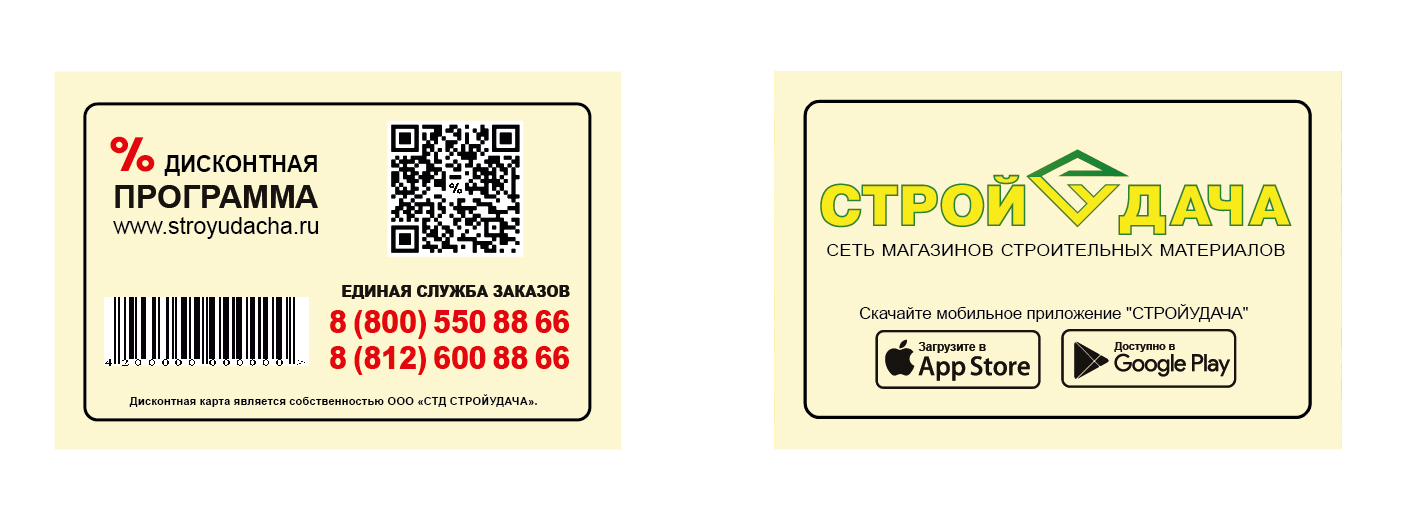 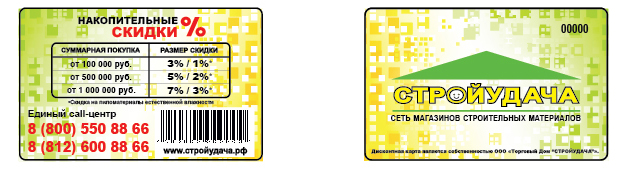 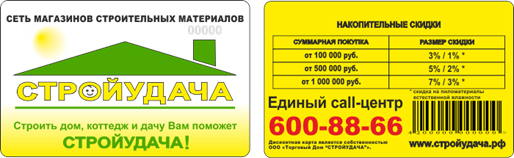 